9/9智慧科技新興醫材管理法規與指引醫材技術人員(我國醫療器材法規)認證𝟑𝐡𝐫成大𝐈𝐑𝐁 𝟑學分成大研究發展基金會(知識管理服務中心)於110.8取得衛福部核可辦理醫材技術人員認證訓練，偕同成大前瞻醫材中心進行課程規劃，首場活動為：𝟗/𝟗(四)𝟏𝟑:𝟎𝟎-𝟏𝟔:𝟏𝟎【智慧科技新興醫材管理法規與指引】#醫材網路安全×#智慧醫材軟體×#穿戴式醫材產品簡章下載：https://reurl.cc/7rg5Qd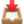 線上報名：https://forms.gle/GZj5au3wgJh31y4C9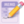 #講師群SGS台灣檢驗科技 顏仲志全球資安發展經理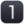 成大醫工系 林哲偉助理教授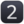 成大前瞻醫材中心 翁振勛博士/組長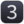 #課程內容適用於製造業者之醫療器材網路安全指引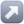 迎接醫材管理新紀元，穿戴式醫材產品法規需求智慧醫材軟體臨床驗證及評估法規要求本次課程內容符合管理辦法要求之醫療器材相關法令、我國醫療器材相關法令。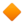 課程費用定價3000元，包含課程及認證作業行政費具以下任一身份者，可享優惠價2,500元/人。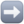 成功醫材聯盟廠商(繳費會員) 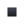 南科產學協會會員 成大教職員/學生 台北儀器商業同業公會會員台灣牙科器材同業交流與公益協會會員 持有未使用之課程優惠券者8/11、8/30舊生，可享優惠價2,700元/人。聯絡窗口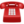 06-235-3535分機3400蔡小姐※ 主辦單位：財團法人成大研究發展基金會(知識管理服務中心)※ 協辦單位：成大前瞻醫療器材科技中心、智慧創新高值醫材教學推動中心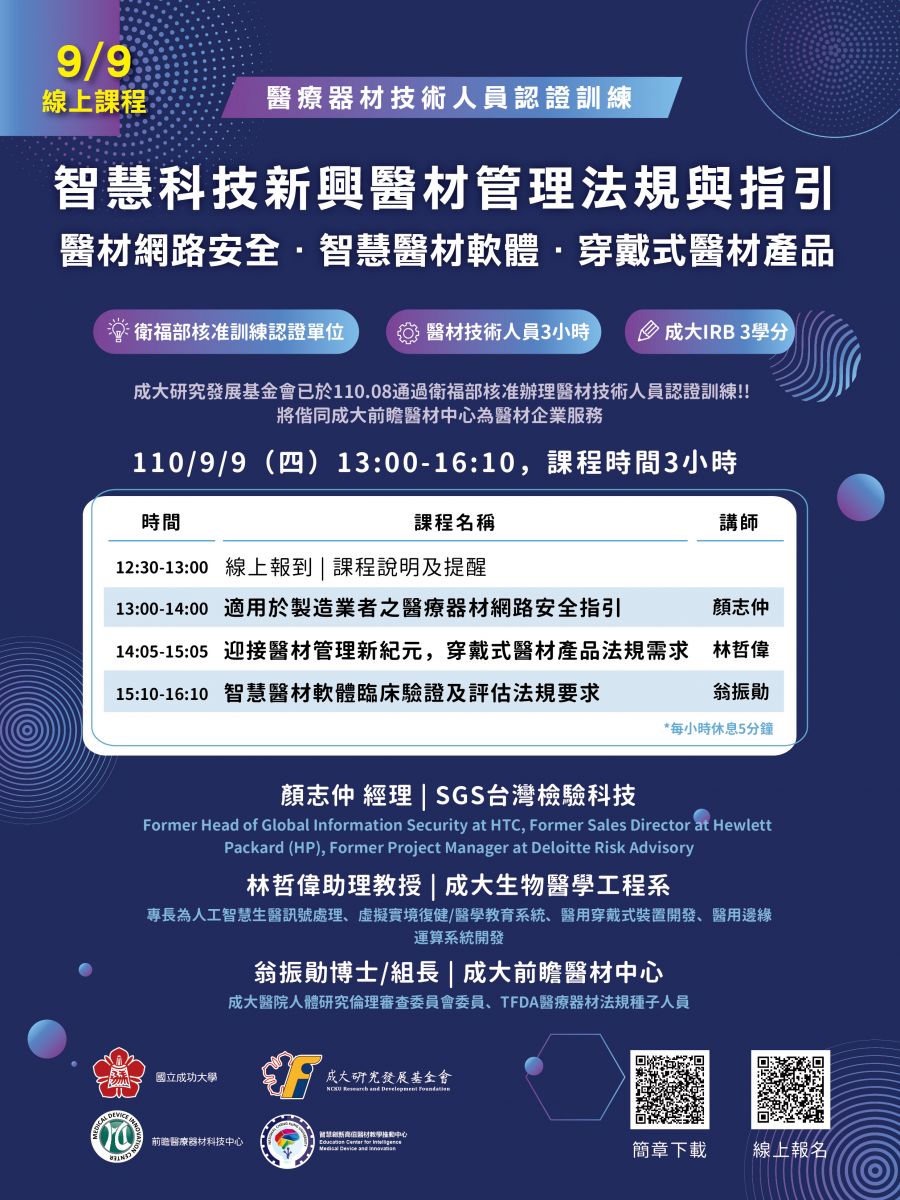 